1)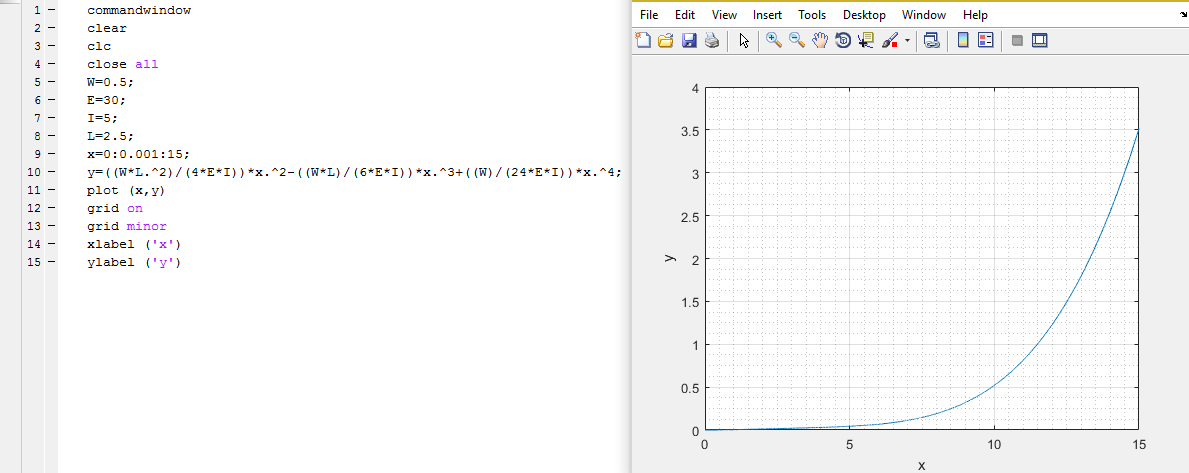 1b)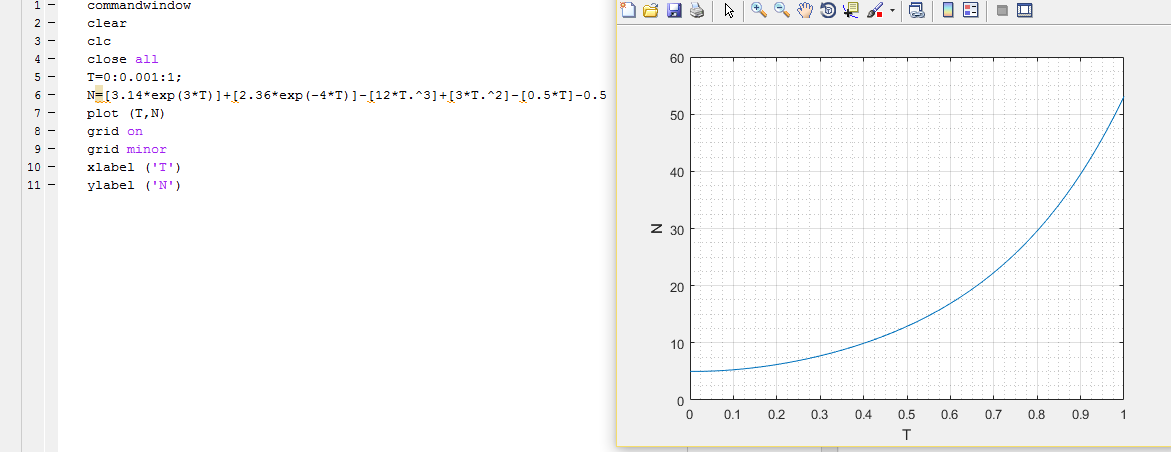 